Major foul by the defense – outside the CSAMajor foul by the defense – between the 8m arc & 12m fanMajor foul by the defense – inside the 8m arcMajor foul by the offense – clock runningMajor foul by the offense – clock stoppedoutside the 8m arcinside the 8m arcinside the CSA & below GLEOffside by the attack outside the CSAOffside by the attack inside the CSAoutside the 8m arcinside the 8m arcinside the CSA & below GLEOffside by the defense ball in the CSA above the GLEOffside by the defense ball in CSA below GLE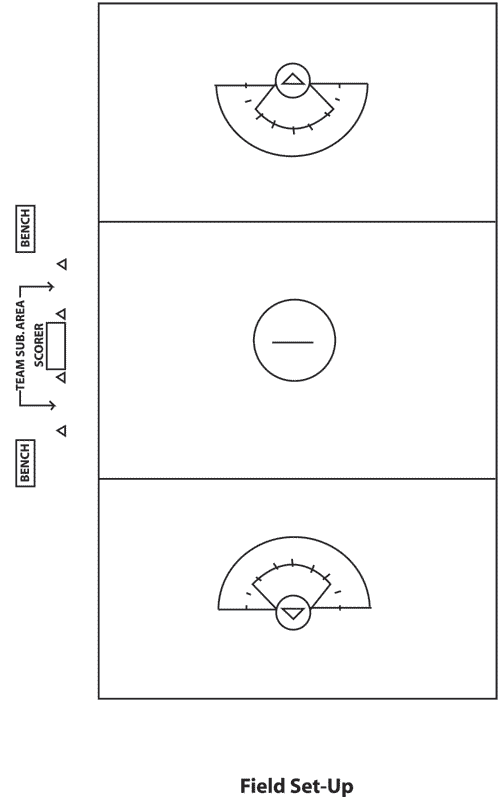 